Муниципальное общеобразовательное учреждение« Зенинская  средняя общеобразовательная школа Вейделевского района Белгородской области»ПРИКАЗ9  февраля 2021 года                                                                         № 32 О назначении ответственных лиц за создание Центра образования естественно-научнойнаправленности « Точка роста» В целях реализации федерального проекта «Современная школа», национального проекта « Образование», утвержденного протоколом президиума Совета при президенте РФ по стратегическому развитию и национальным проектам от Указа Президента РФ от 24.08.2019 г. № 16, в соответствии с дорожной картой по созданию и функционированию центра образования естественно-научной направленности « Точка роста» в МОУ « Зенинская сош»приказываю:Назначить руководителем Центра образования естественно- научной направленности « Точка роста» Халтурину В.Н., методиста школы.Утвердить должностную инструкцию руководителя Центра «Точка роста».Утвердить Перечень функции Центра образования «Точка роста» по обеспечению реализации основных и дополнительных общеобразовательных программ естественно-научной направленностиКонтроль за исполнением данного приказа оставляю за собой.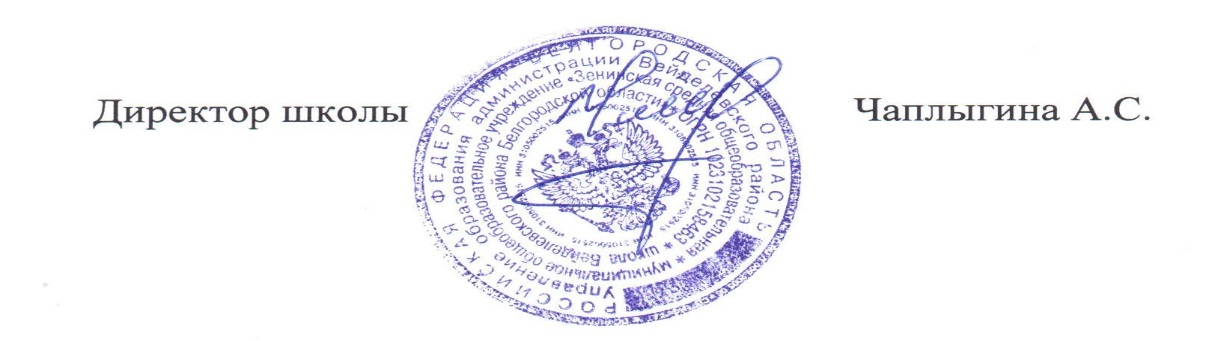 